Form 1 - Agency Referral for Medical ServicesService ProvidersThis form is part of the Agency Agreement (Standard Form of Agreement) and incorporates all parts, terms and conditions and other documents listed in clause 2 of the Agency Agreement as if repeated in full in this Agency Referral for Medical Services form.This form may only be modified with agreement of the Principal/Agency. AgenciesThe following form must be completed by Agencies when referring an employee to a Service Provider on the Prequalification Scheme: Employment Related Medical Services for any of the following services: Medical assessmentsAdministrative support to the Review PanelValidation of medical certificatePre-employment and periodic employee health assessmentOther employment related medical services, including:Functional capacity assessment and advice servicesVaccinationsBlood and alcohol testingEmployee health and wellbeing programsA list of prequalified Service Providers on the Prequalification Scheme: Employment Related Medical Services available on the NSW Government  Buy.nsw.gov.au.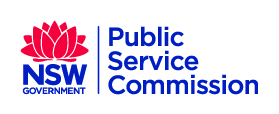 Part A: Service requestedA description of the services is available in Schedule 2 of the Scheme Conditions Place a  in the relevant box(es)  Part B: Employee/Potential Employee to be assessedPart C: Agency detailsPart D: Checklist for medical assessment Authorisation (Agency Head or authorised delegate)Name 	Role title	 DateSignature Please complete ALL of Parts A, B, and C, and Part D, where applicable.The agency head or authorised delegate must sign this form and any written report. Incomplete forms will be returned to agencies.Submitting the request Please email this form to [name of Service Provider] at [insert Service Provider email address]Cancelling the request Please advise [name of Service Provider] directly on [phone contact of Service Provider] or [email address of Service Provider] to cancel a referral request.  A cancellation fee may apply Medical assessment Please complete Part D Medical assessment Please complete Part D Review of medical assessment by the independent Review Panel. Employee’s Request for Review of Medical Assessment form (Form 4) and all relevant medical documents are attached; OREmployee’s Request for Review of Medical Assessment form (Form 4) is attached, all relevant medical documents will be provided shortly.   Review of medical assessment by the independent Review Panel. Employee’s Request for Review of Medical Assessment form (Form 4) and all relevant medical documents are attached; OREmployee’s Request for Review of Medical Assessment form (Form 4) is attached, all relevant medical documents will be provided shortly.   Medical Certificate Validation  (Please attach employee’s leave application, medical certificate and consent to release medical information) Medical Certificate Validation  (Please attach employee’s leave application, medical certificate and consent to release medical information) Pre-placement or Periodic Health Assessment  Please attach inherent role requirements and demands. Pre-placement or Periodic Health Assessment  Please attach inherent role requirements and demands.	 a. Standard health assessment; or  	 b. Standard health assessment with additional service options (specify):		 c. The potential employee’s signed health declaration (attached) indicates they are aware of a health condition which may have an impact on their ability to perform the inherent requirements and demands of the role.	 d. The inherent job requirements refer specifically to essential role requirements and demands e.g. physical, sensory and psychological capacities or contact with physical, biological and chemical hazards. 5. Other optional health services negotiated with service provider (specify):  5. Other optional health services negotiated with service provider (specify): Last  name	Given name(s)	Date of birth:Former name (if applicable) 	Gender	Employee numberWork address	Work phone	Work emailHome address	Home phone	Home emailRole title	Mobile phone	 Interpreter required	    If ‘Yes’, what language 	If a current employee:Is employee currently on duty?    Date employee started in their substantive position			       Cluster Department						Agency Agency contact (for information / results / report)	 Contact’s position titleAddress	   Phone / Mobile	                    EmailService ProviderName of Service Provider contact person and positionContact phone and email:   Phone / Mobile	EmailBasis for referral 	Description of inherent requirements and demands of the positionOutline the health-related issue(s) that is/are affecting the ability to perform the inherent requirement/s and demands of the position (including sick leave records and recent medical certificates)Specific question(s)Agency proposals Previous referralsConfirmation that referral is for a non-work related health issue